Name___________________________Rat Dissection PrelabFor each organ listed, write the main body system that it belongs to and its functions.  Choose different colors/designs in color for each organ and color code the two rat diagrams on the back.This prelab MUST be completed neatly and correctly BEFORE you are allowed to participate in the rat dissection in class. I understand that participation in this lab is a privilege, not a right.  The rats are to be used for scientific purposes only, any misuse (playingaround) with the rats is considered disrespectful and will result in automatic exclusion from the lab.  Sign Here _________________________________OrganOrgan SystemFunctionsColor for DiagramsAortic archCecum/CaecumColonDiaphragmEsophagusHeartLiverLungsPancreasSmall intestine (duodenum, jejunum, ileum)SpleenStomachTrachea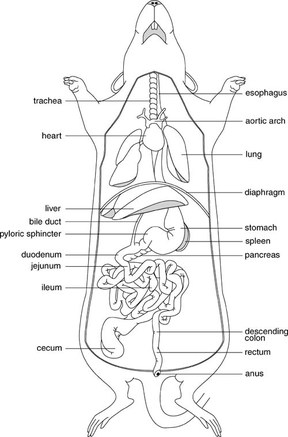 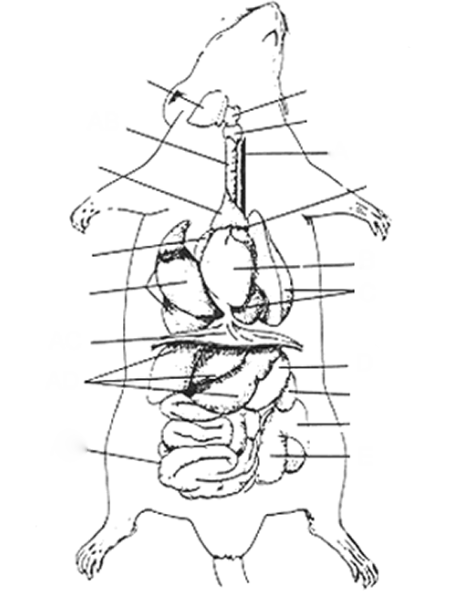 